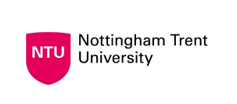 Student Code of Behaviour Report FormPlease complete and return the below form in full in order for us to assess this case. Please note that we require specific incidents and as much evidence as possible in order to take action. We are unable to process any reports anonymously due to the fact that we are required to present alleged perpetrators with evidence. We are unable to facilitate releases from contracts or evictions of others, especially in private accommodation. Incomplete forms will be returned to be completed, which could cause a delay in any necessary investigation.*Please note, a Hate Incident is defined as an incident where the victim is targeted due to one or more of the following protected characteristics: Race or Ethnicity; Religion; Sexual Orientation; Disability; Transgender Identity; Misogyny; Alternative Sub-Culture, e.g. goth.Once completed please send to warden.service@ntu.ac.uk1. Student Making Report 1. Student Making Report 1. Student Making Report 1. Student Making Report 1. Student Making Report NameNTU IDAddressEmailTelephone2. Student Being Reported (please enter all details that are known)2. Student Being Reported (please enter all details that are known)2. Student Being Reported (please enter all details that are known)2. Student Being Reported (please enter all details that are known)2. Student Being Reported (please enter all details that are known)NameNTU ID AddressEmailTelephone3. Has This Been Reported To Anybody Already?3. Has This Been Reported To Anybody Already?3. Has This Been Reported To Anybody Already?3. Has This Been Reported To Anybody Already?Student Support ServicesLetting Agent/LandlordPoliceNottingham City CouncilResidence TeamOther (please specify)Please provide the contact details of the person you have reported the incident to, including their name, department, email address and telephone number:Please provide the contact details of the person you have reported the incident to, including their name, department, email address and telephone number:Please provide the contact details of the person you have reported the incident to, including their name, department, email address and telephone number:Please provide the contact details of the person you have reported the incident to, including their name, department, email address and telephone number:4. Outline of Report4. Outline of Report4. Outline of Report4. Outline of Report4. Outline of Report4. Outline of ReportIncident DateIncident TimeIncident LocationWhat happened (please include as much detail as possible):What happened (please include as much detail as possible):What happened (please include as much detail as possible):What happened (please include as much detail as possible):What happened (please include as much detail as possible):What happened (please include as much detail as possible):5. What Category of Offence do you Believe this Falls Under?5. What Category of Offence do you Believe this Falls Under?5. What Category of Offence do you Believe this Falls Under?5. What Category of Offence do you Believe this Falls Under?5. What Category of Offence do you Believe this Falls Under?5. What Category of Offence do you Believe this Falls Under?Accommodation & HousekeepingHarassmentSmoking in BuildingAggressive/ Abusive BehaviourHate Incident*Suspected Drug UseAssaultNoise & Nuisance BehaviourTheft/ Attempted TheftDamages to PropertySexual MisconductTrespassers6. Witness(es)6. Witness(es)6. Witness(es)6. Witness(es)6. Witness(es)NameNTU IDAddressEmailTelephoneInformation that the witness(es) can provide:Information that the witness(es) can provide:Information that the witness(es) can provide:Information that the witness(es) can provide:Information that the witness(es) can provide:7. Important InformationPlease look at the below links for further information on the Student Code of Behaviour and the processes involved, as well as for additional support at NTU:Student Code of Behaviour – www.ntu.ac.uk/behaviour Student Support Services (self-referral form) – www.ntu.ac.uk/wellbeingNottingham Trent Student Union – www.trentstudents.org/ias 8. Signed and DatedPlease sign either electronically or in writing below.Signed:                                                                                                                 Date: